Муниципальное общеобразовательное учреждениесредняя общеобразовательная школа № 11 имени С.К.Костинаг. РыбинскРеки Ярославской области в  книжной серииОБРАЗОВАТЕЛЬНЫЕ РЕСУРСЫ ФОНД библиотеки: 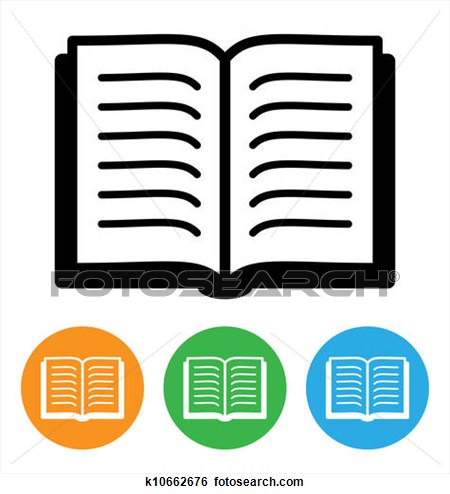 Книга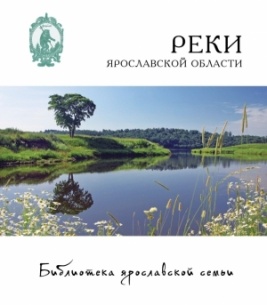 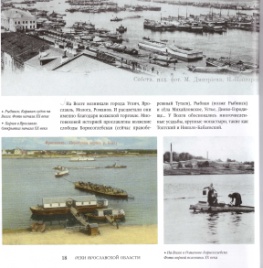 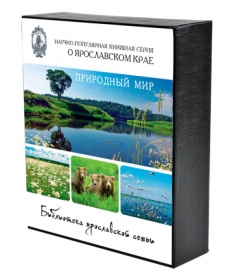 Школьное пространствоСтенды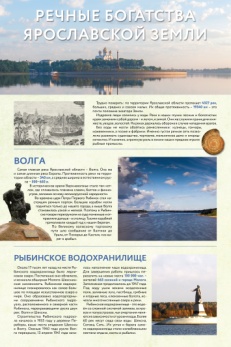 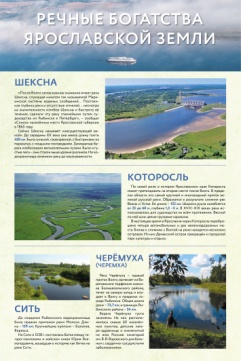 Реки Ярославской областиЮ.В.Маслов, А.А. Маслова: Под общей ред. А.А. Голицина, В.В. Горошникова.- Рыбинск: Медиарост, 2014.-116 с. По территории Ярославской области протекает более 4000 тысяч рек. Наверное, у каждого человека есть «своя» река. У кого-то на берегу прошло детство, кто-то живет рядом с рекой, кто-то привык отдыхать с удочкой, или готов оставить городской комфорт и уйти в поход на байдарках. В этой книге собраны сведения о наиболее известных Ярославских реках: их природных особенностях, месте в жизни людей на протяжении веков, связанных с ними памятных событиях. Впервые даны объяснения названий многих рек. В конце книги дается краткий словарь.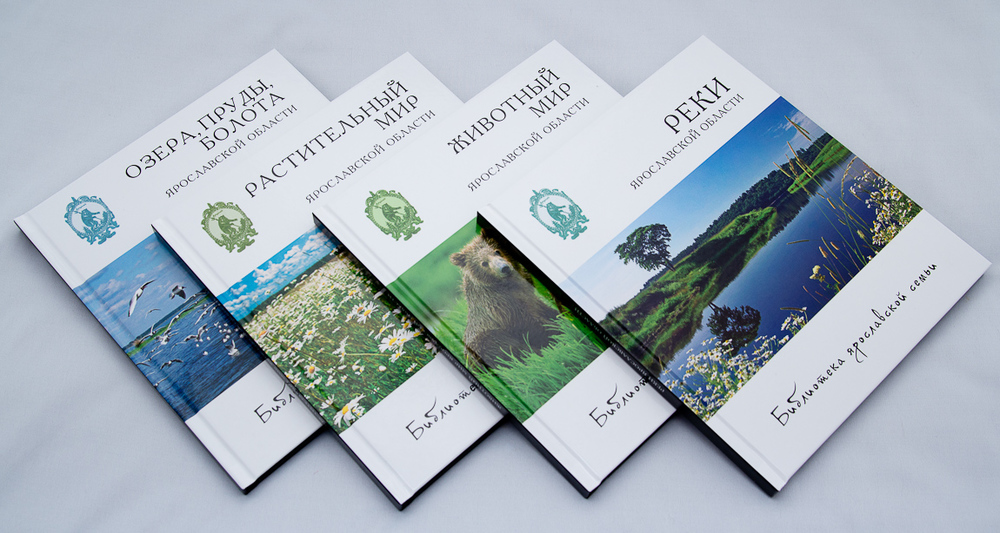 Приглашаем педагогов и учащихся школы познакомиться с книжной серией  График работы библиотеки
Понедельник – пятница     8:00 – 16:00Суббота, воскресенье - выходной деньАдрес: 152935, Ярославская область, город Рыбинск, ул. Гастелло, д. 5
